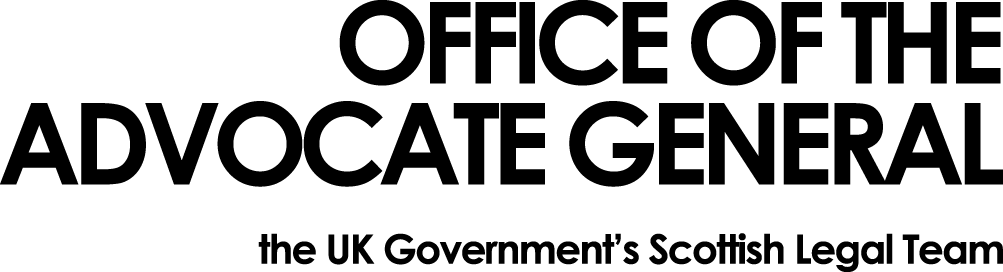 [REDACTED]Freedom of Information Request Thank you for your email of 18 June 2017 requesting information under the Freedom of Information Act 2000 (FOIA).  You asked: “1) I would like to know the total amount of money spent on flowers and decorative floral arrangements in the financial years 2014/15, 2015/16 and 2016/17. 2) Please provide the expenditure incurred on behalf of your department by Government Hospitality in Lancaster House.”Having concluded our search for information I can tell you that the Office of the Advocate General has not spent any money on flowers and decorative floral arrangements in any of  the financial years from 2014 to 2017.You may, if dissatisfied with the treatment of your request, ask the Office of the Advocate General to conduct an internal review of its decision.  The internal review will be conducted by someone other than the person who took the initial decision.  Requests for internal review should be addressed to the Information Officer, Office the Advocate General, Victoria Quay, Edinburgh, EH6 6QQ.If following the internal review you remain dissatisfied with the treatment of your request by OAG then you may take your complaint to the Information Commissioner, whose address is Wycliffe House, Water Lane, Wilmslow, Cheshire, SK9 5AF.  Details of the complaints procedure can be found here:http://www.ico.gov.uk/complaints/freedom_of_information.aspxYours sincerely[REDACTED][REDACTED]Area G-GOAGVictoria Quay EH6 6QQ29 June 2017